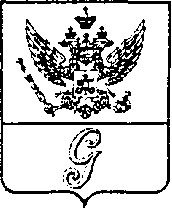 СОВЕТ ДЕПУТАТОВ МУНИЦИПАЛЬНОГО ОБРАЗОВАНИЯ«ГОРОД ГАТЧИНА»ГАТЧИНСКОГО МУНИЦИПАЛЬНОГО РАЙОНАЧЕТВЕРТОГО СОЗЫВАРЕШЕНИЕ от 28 сентября 2022 года                                                                                             № 41Об утверждении перечня объектов недвижимого имущества, находящихся в собственности муниципального образования «Город Гатчина» Гатчинского муниципального района и передаваемых в государственную собственность Ленинградской областиРуководствуясь п.11 ст. 154 Федерального закона от 22.08.2004 № 122-ФЗ «О внесении изменений в законодательные акты Российской Федерации и признании утратившими силу некоторых законодательных актов Российской Федерации в связи с принятием Федеральных законов «О внесении изменений и дополнений в Федеральный закон «Об общих принципах организации законодательных (представительных) и исполнительных органов государственной власти субъектов Российской Федерации» и «Об общих принципах организации местного самоуправления в Российской Федерации», статьей 50 Федерального закона от 06.10.2003 №131-ФЗ «Об общих принципах организации местного самоуправления в Российской Федерации», Уставом муниципального образования «Город Гатчина» Гатчинского муниципального района, учитывая письма (ходатайства) Леноблкомимущество от 11.08.2022 №11-7769/2022, от 17.08.2022 №14-7997/2022, совет депутатов МО «Город Гатчина» РЕШИЛ:Утвердить прилагаемый Перечень объектов недвижимого имущества, находящихся в собственности муниципального образования «Город Гатчина» Гатчинского муниципального района» и передаваемых в государственную собственность Ленинградской области (далее - перечень).Администрации Гатчинского муниципального района организовать работу по безвозмездной передаче объектов недвижимого имущества, указанных в перечне.Настоящее решение вступает в силу со дня принятия.Глава МО «Город Гатчина» - председатель совета депутатов МО «Город Гатчина»                                                                   В.А. Филоненко